Soluciones. mis deberes.Ejercicio 181: Multiplos de 3:(3,6,9,12,15,18)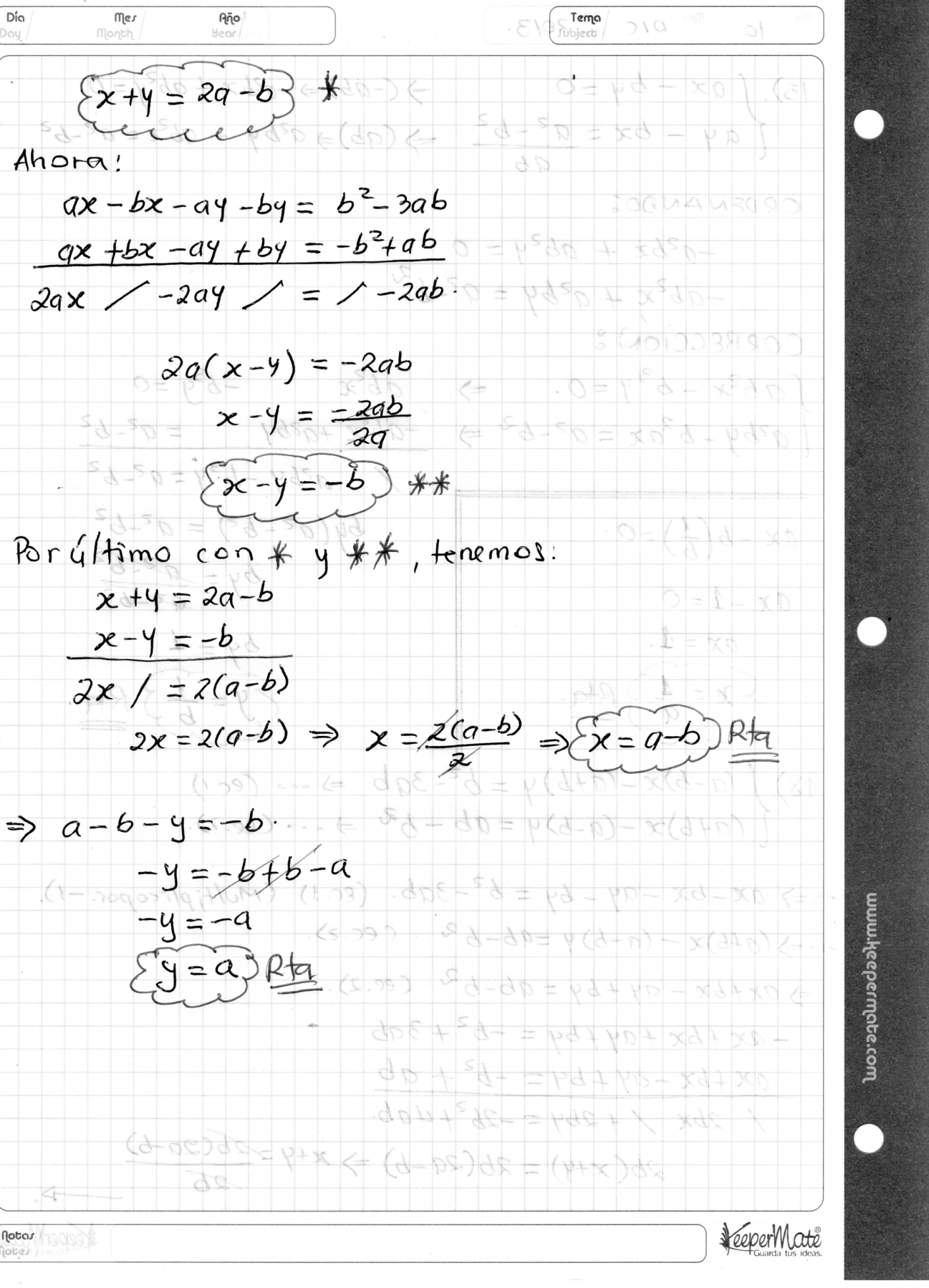 Saludos.renedescartes